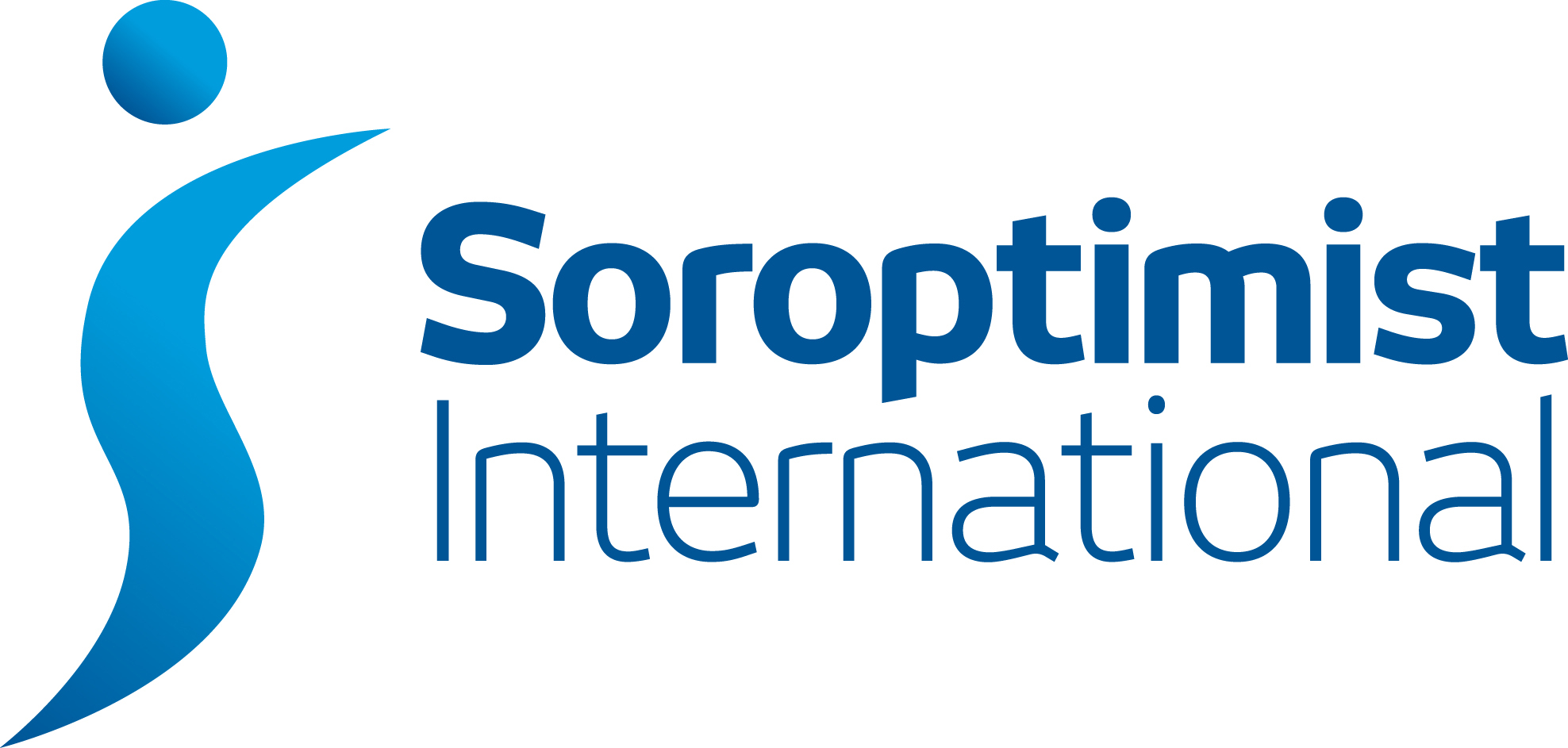 Hamilton Extract from Minutes of the Business Meeting held on Monday 28th November 2022 by Zoom.Item 16.  A.O.C.B. (Discussed after Item 13) Meetings Clarification: agreed that both speaker and Business Meetings should now be held on Zoom on the second and fourth Mondays of the month; meetings for meals should be on the second and fourth Thursdays of the month.  For further discussion in January 2023 if members also wish to meet for coffee in cafes.Thur   12th Jan	Meal Avonbridge - SocialMon    23rd Jan	Business Meeting - ZoomThur	26th Jan 	Meal Avonbridge - ZoomWed   1st Feb 	'Orange' Cafe Visit  - Social Thur	9th Feb	Meal Avonbridge - Social Mon	13th Feb	Harry Marsh - Green Canopy - ZoomThur	23rd Feb	Meal Avonbridge - Social & Business Meeting - ZoomWed   1st March	'Orange' Cafe Visit - SocialThur	9th March 	Meal AvonbridgeMon	13th March 	Laurie Byrne Malawi & Mary's Meals - ZoomThur	23rd March	Meal Avonbridge - Social Mon 	27th March 	Business Meeting Visits to Hamilton Foodbank, EK Hospice & The Lanarkshire Beekeepers to be arranged. Cafe visits will be 1st of each month. 